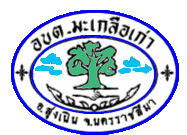 รายงานข้อมูลสถิติเรื่องร้องเรียนร้องการทุจริต ประจำปี ๒๕๖๑(ตั้งแต่ วันที่ ๑ มกราคม  ๒๕๖๑ – ๓๑ ธันวาคม  ๒๕๖๑)องค์การบริหารส่วนตำบลมะเกลือเก่า อำเภอสูงเนิน  จังหวัดนครราชสีมา......................................เดือน/ เรื่องร้องเรียนประจำปี ๒๕๖๑ประจำปี ๒๕๖๑ประจำปี ๒๕๖๑ประจำปี ๒๕๖๑ประจำปี ๒๕๖๑ประจำปี ๒๕๖๑ประจำปี ๒๕๖๑ประจำปี ๒๕๖๑ประจำปี ๒๕๖๑ประจำปี ๒๕๖๑ประจำปี ๒๕๖๑ประจำปี ๒๕๖๑รวมเดือน/ เรื่องร้องเรียนม.ค.ก.พ. มี.ค.เม.ย.พ.ค.มิ.ย.ก.ค.ส.ค.ก.ย.ต.ค.พ.ย.ธ.ค.รวม๑. เรื่องร้องเรียนการทุจริตเจ้าหน้าที่------------ไม่มีเรื่องร้องเรียน๒. เรื่องร้องเรียนการทุจริตจัดซื้อจัดจ้าง------------ไม่มีเรื่องร้องเรียน